McCullough Families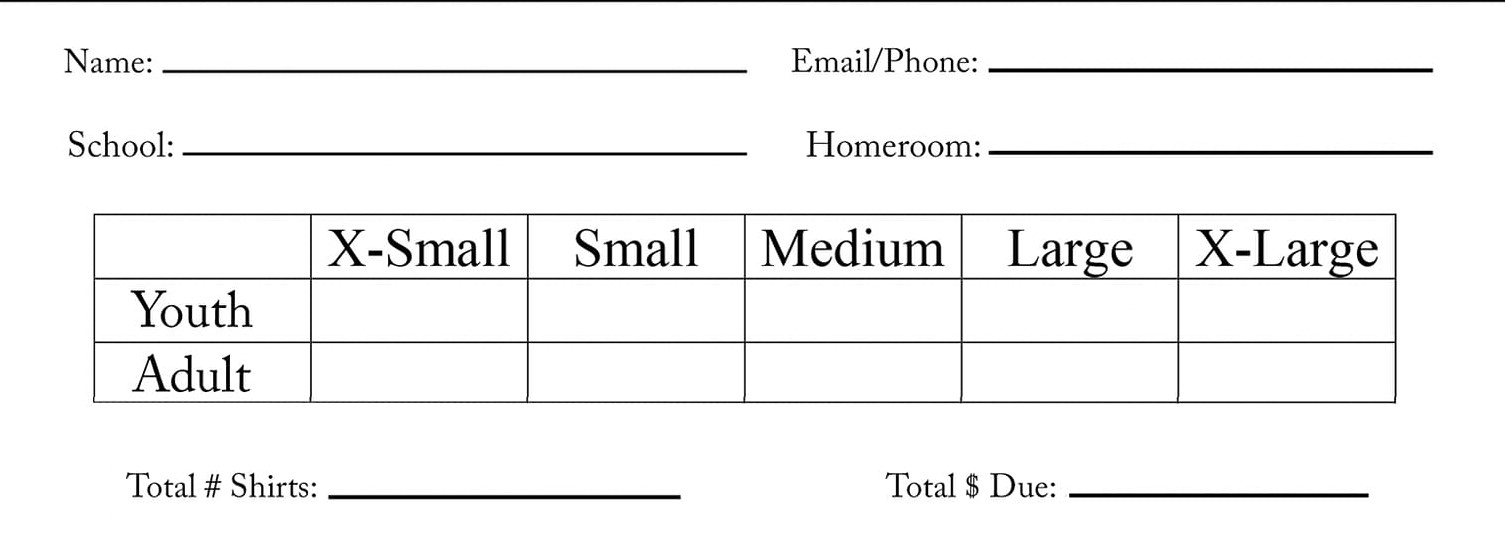 The PTO will be purchasing this “Warriors All the Time” T-shirt for all students and staff of McCullough Elementary.  If any parent, sibling, or any other person wants to purchase a shirt, please forward $10/shirt along with the order form to Mrs. Schadler(schadlers@penntrafford.org) at McCullough Elementary by Friday, February 1, 2021 Please make checks out to the McCullough PTO.  All proceeds support the McCullough Elementary Library.Thank you Mrs. Schadler for designing this awesome shirt!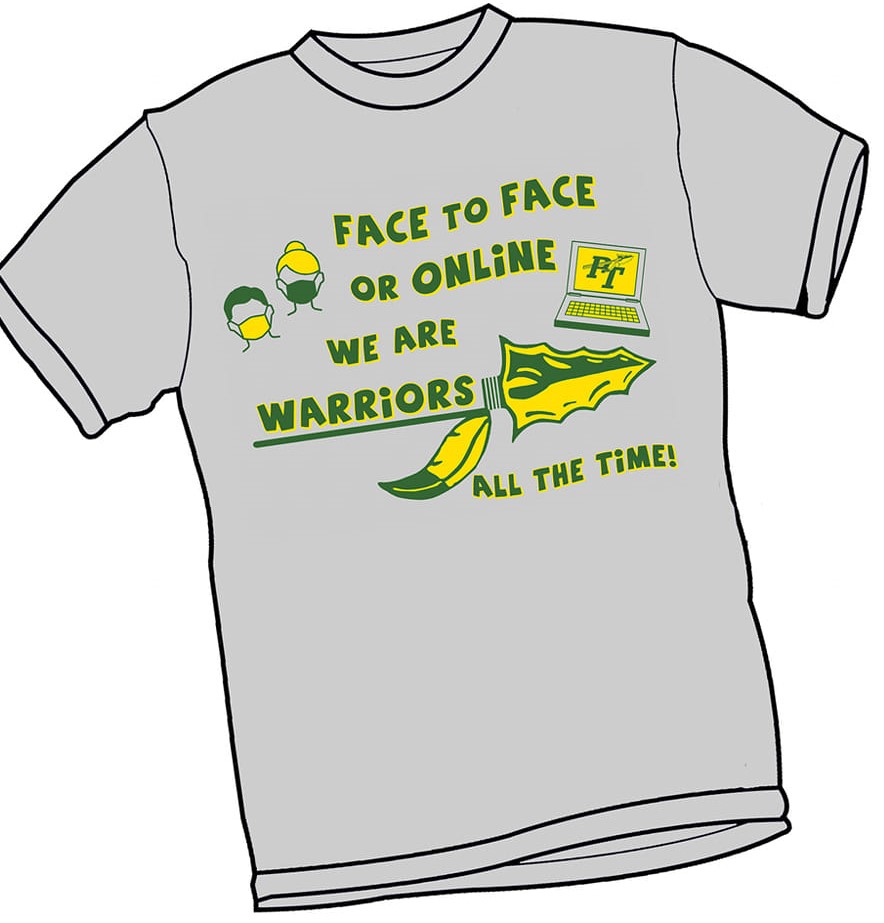 $10/shirt